                                                                     Mafia II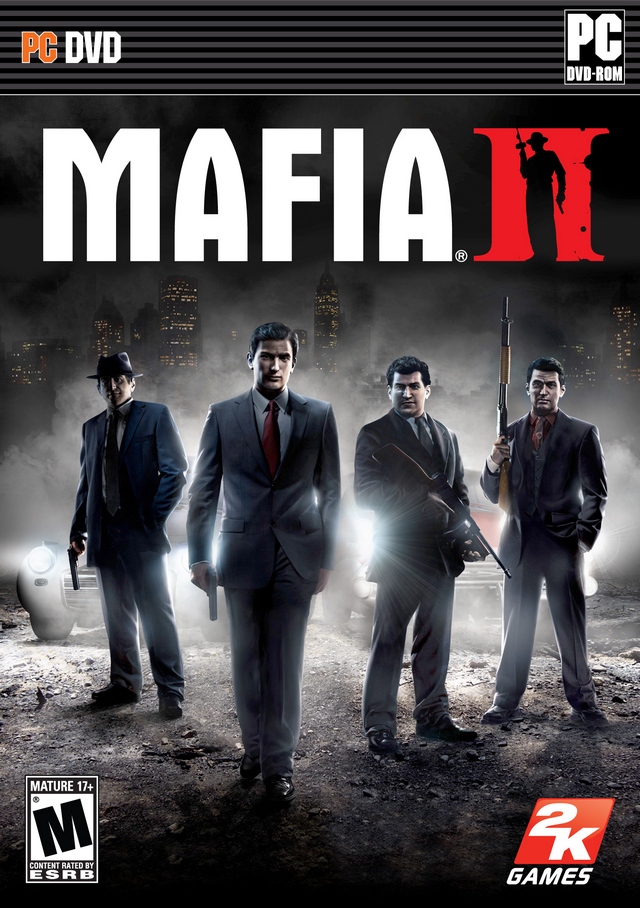 
Download :


400MB links
http://rapidshare.com/files/41455654...art01.rar.html
http://rapidshare.com/files/41455654...art02.rar.html
http://rapidshare.com/files/41455736...art03.rar.html
http://rapidshare.com/files/41455736...art04.rar.html
http://rapidshare.com/files/41455768...art05.rar.html
http://rapidshare.com/files/41455768...art06.rar.html
http://rapidshare.com/files/41455796...art07.rar.html
http://rapidshare.com/files/41455797...art08.rar.html
http://rapidshare.com/files/41455892...art09.rar.html
http://rapidshare.com/files/41455892...art10.rar.html
http://rapidshare.com/files/41455944...art11.rar.html
http://rapidshare.com/files/41455944...art12.rar.html
http://rapidshare.com/files/41455988...art13.rar.html
http://rapidshare.com/files/41455990...art14.rar.html
http://rapidshare.com/files/41456027...art15.rar.html
http://rapidshare.com/files/41456028...art16.rar.html
http://rapidshare.com/files/41456082...art17.rar.html
http://rapidshare.com/files/41456083...art18.rar.html
http://rapidshare.com/files/41456116...art19.rar.html

OR

http://hotfile.com/dl/63972447/365f4...art01.rar.html
http://hotfile.com/dl/63972412/7e946...art02.rar.html
http://hotfile.com/dl/63972672/a4cf4...art03.rar.html
http://hotfile.com/dl/63972565/fa1a2...art04.rar.html
http://hotfile.com/dl/63973003/d10b0...art05.rar.html
http://hotfile.com/dl/63972940/97813...art06.rar.html
http://hotfile.com/dl/63973186/f6229...art07.rar.html
http://hotfile.com/dl/63973296/ec5f5...art08.rar.html
http://hotfile.com/dl/63974283/d7173...art09.rar.html
http://hotfile.com/dl/63974366/59f00...art10.rar.html
http://hotfile.com/dl/63974611/c7aeb...art11.rar.html
http://hotfile.com/dl/63974971/d127d...art12.rar.html
http://hotfile.com/dl/63974755/a3126...art13.rar.html
http://hotfile.com/dl/63975317/d4473...art14.rar.html
http://hotfile.com/dl/63975057/530f8...art15.rar.html
http://hotfile.com/dl/63975514/a9715...art16.rar.html
http://hotfile.com/dl/63975361/93e31...art17.rar.html
http://hotfile.com/dl/63975779/91ffb...art18.rar.html
http://hotfile.com/dl/63975494/6e7e7...art19.rar.html

OR

http://www.fileserve.com/file/N6dqsaX
http://www.fileserve.com/file/6tT4yww
http://www.fileserve.com/file/Rx49dFQ
http://www.fileserve.com/file/Q4jFTmS
http://www.fileserve.com/file/njHwQBf
http://www.fileserve.com/file/NNcvm9X
http://www.fileserve.com/file/24YApn4
http://www.fileserve.com/file/nTYapHP
http://www.fileserve.com/file/65FAMQ5
http://www.fileserve.com/file/JUf7GwA
http://www.fileserve.com/file/eKCGnnD
http://www.fileserve.com/file/ax6nz3q
http://www.fileserve.com/file/WnJhrMj
http://www.fileserve.com/file/96RanM9
http://www.fileserve.com/file/qzkaScS
http://www.fileserve.com/file/wQmsW86
http://www.fileserve.com/file/CRwEds8
http://www.fileserve.com/file/2jGmBWZ
http://www.fileserve.com/file/U5FAcgN

1GB Links
http://hotfile.com/dl/64456388/01f57...part1.rar.html
http://hotfile.com/dl/64457309/aff53...part2.rar.html
http://hotfile.com/dl/64457200/19d17...part3.rar.html
http://hotfile.com/dl/64456717/6f0e3...part4.rar.html
http://hotfile.com/dl/64456902/b80a0...part5.rar.html
http://hotfile.com/dl/64456480/ab867...part6.rar.html

OR

http://www.fileserve.com/file/KKD2pzA
http://www.fileserve.com/file/2EDhaU9
http://www.fileserve.com/file/KmQC4eq
http://www.fileserve.com/file/ruacVW2
http://www.fileserve.com/file/8BVJeM3
http://www.fileserve.com/file/KygusGW

OR

http://www.filesonic.com/file/176830....1GB.part1.rar
http://www.filesonic.com/file/176819....1GB.part2.rar
http://www.filesonic.com/file/176818....1GB.part3.rar
http://www.filesonic.com/file/176821....1GB.part4.rar
http://www.filesonic.com/file/176818....1GB.part5.rar
http://www.filesonic.com/file/176816....1GB.part6.rar

Reserve Crack
http://hotfile.com/dl/64457892/f1003...M2crk.rar.html
or
http://www.fileserve.com/file/emkCp9F
thank you soap